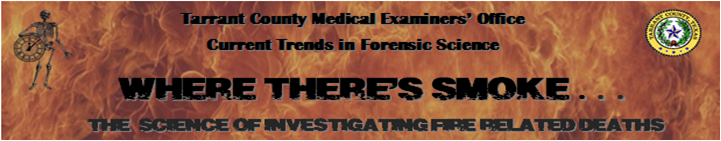 Location:  		Tarrant County College – Trinity River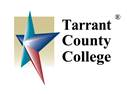                                                      300 Trinity Campus Circle, Fort Worth, TX 76102Registrant:  (Please Print)Billing Information:  Registration Fees                                                                          *Please copy ID and submit with registrationName:Agency:Address:City, State postal codePhone:Email:TCLEOSE (15)Credits:[  ] yes  [  ] no                 I would like a certificate.               Agency:Address:City, State Postal CodeEmail:  (optional):Yes [   ]    No [   ]Please forward a copy of the invoice to the agency listed above.Regular Attendee:$200   *Tarrant County Employee:$125*Student:$125